Муниципальное автономное дошкольное образовательное учреждение «Детский сад №450 «Рябинка»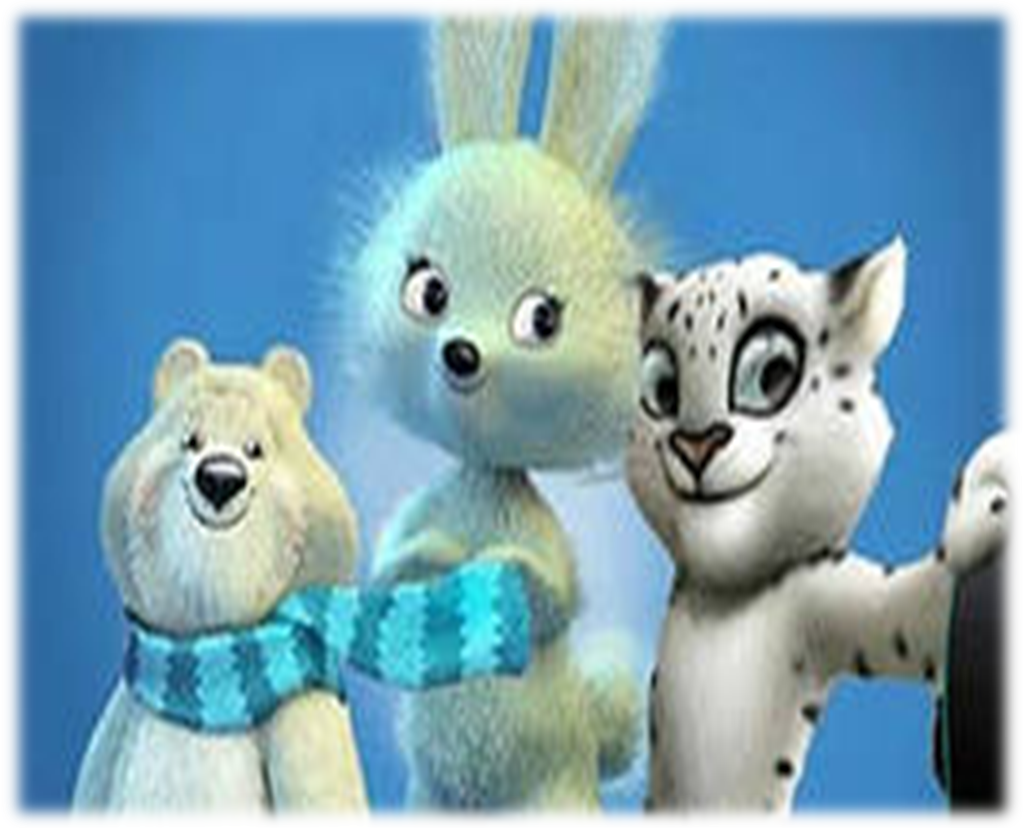 Основной перечень оборудования, учебно-методических и игровых материалов для физкультурного зала.Физкультурное оборудование соответствует педагогическим, эстетическим и гигиеническим требованиям.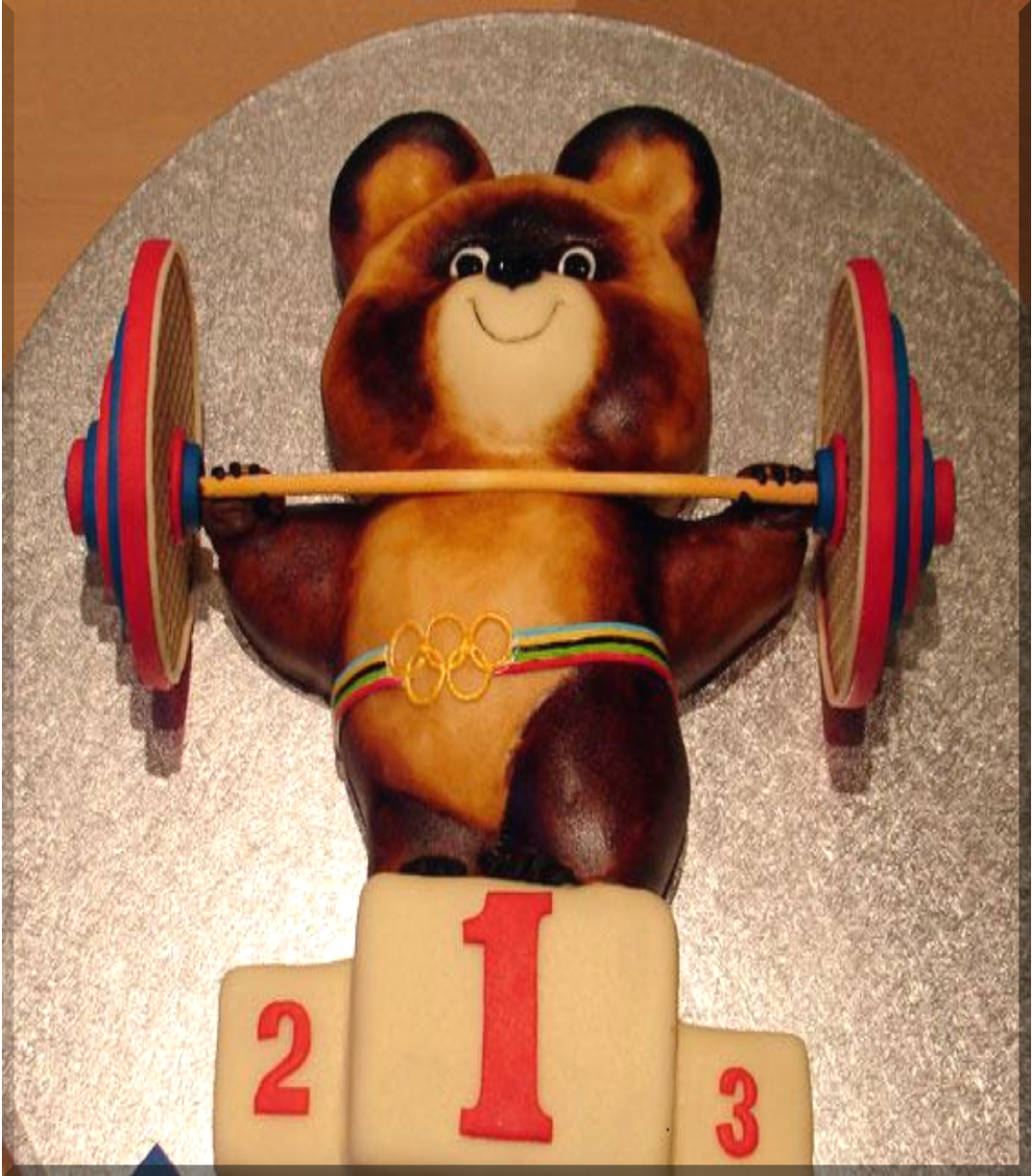 Тип оборудования          Наименование оборудованияРазмеры, массаКол-во на зал Для формирования навыков ходьбы, бега   Дорожки  (прямые)Длина 180 см, ширина – 20 см    2 Для формирования навыков ходьбы, бега   Дорожки  (прямые)Длина 180см, ширина 5 см    2 Для формирования навыков ходьбы, бега   Дорожки  (прямые)Длина 280 см, ширина 6 см    1 Для формирования навыков ходьбы, бега   Дорожки  (прямые)Длина  135 см, ширина 18 см    1 Для формирования навыков ходьбы, бега  Дорожка  (кривая)Длина 280 см, ширина 8 см    1 Для формирования навыков ходьбы, бега  Дорожки со следамиДлина 200 см, ширина 30 см    1 Для формирования навыков ходьбы, бега  Дорожки со следамиДлина 175 см, ширина 40 см    1 Для формирования навыков ходьбы, бега Наклонная доскаДлина 130 см, ширина 17 см    1 Для формирования навыков ходьбы, бега Шнур длинный (плетёный)Длина 245 см    1 Для формирования навыков ходьбы, бега Шнур длинный (плетёный)Длина 415 см    1 Для формирования навыков ходьбы, бегаШнур короткий (плетёный)Длина 51 см.   19 Для формирования навыков ходьбы, бегаЛенты (на кольцах)Длина 40см  49 Для формирования навыков ходьбы, бегаЛенты (гимнастические)  15 Для формирования навыков ходьбы, бегаНабивные мячи    7 Для формирования навыков ходьбы, бегаРебристые доскиДлина 75см, деревянная    1 Для формирования навыков ходьбы, бегаРебристые доскиДлина 150 см, пластмассовая    3 Для формирования навыков ходьбы, бегаЗрительные ориентирыКонусы    4 Для формирования навыков ходьбы, бегаЗрительные ориентирыЛадошки  12 Для формирования навыков ходьбы, бегаЗрительные ориентирыКегли  34 Для формирования навыков ходьбы, бегаЗрительные ориентирыСледы  12 Для формирования навыков ходьбы, бегаЗрительные ориентирыКвадратики  25 Для формирования навыков ходьбы, бегаЗрительные ориентирыПолукруглые  10 Для формирования навыков ходьбы, бегаЗрительные ориентирыКруглые    7 Для формирования навыков ходьбы, бегаЗрительные ориентирыТреугольные    4Для освоения  прыжковОбручи                      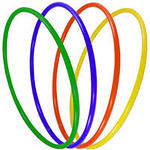 Диаметр 55-65 см   17Для освоения  прыжковОбручи                      Диаметр 90 см   11Для освоения  прыжковСкакалки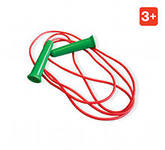 Длина 100-120 см   28Для освоения  прыжковШнур плетёный с набивным мешочком     1Для освоения  прыжковГимнастические маты	    4Для освоения  прыжковПереносные стойки   14Для освоения  прыжковПланки    3Для освоения  прыжковМячи «Фитбол» 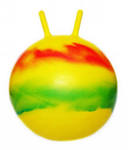    10Для формирования навыков метанияКегли                           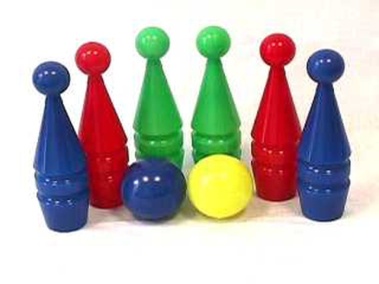 34Для формирования навыков метанияКольцеброс (набор)Горизонтальный  1Для формирования навыков метанияКольцеброс (набор)Трансформеры  2Для формирования навыков метанияМешочек малый с грузомМасса 150-200 г30Для формирования навыков метанияМешочки маленькие, мягкие 22Для формирования навыков метанияМешочек с грузом большойМасса 400 г   4Для формирования навыков метанияМяч для баскетбола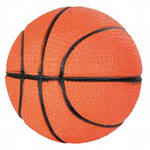 Масса    2Для формирования навыков метанияМяч большойДиаметр 18-20 см 27Для формирования навыков метанияМяч футбольный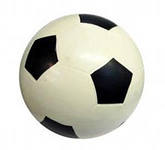   6Для формирования навыков метанияМяч  волейбольный  1Для формирования навыков метанияМячики резиновые 20Для формирования навыков метанияМячики пластмассовые 35Для формирования навыков метанияМячики «Ёжики»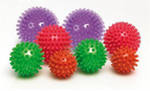     3Для формирования навыков метанияМячиМасса 140-180 г   7Для формирования навыков метанияЦель вертикальная   2Для формирования навыков метанияКорзины баскетбольные   2Для формирования навыков метанияКорзины для метания   6 Овладение разными видами лазанья и подлезания  Дуга для подлезанияВысота      3 Овладение разными видами лазанья и подлезания  Дуга для подлезанияВысота   1 Овладение разными видами лазанья и подлезания  Дуга для подлезанияВысота    1 Овладение разными видами лазанья и подлезанияСкамейки    4 Овладение разными видами лазанья и подлезанияГимнастические стенки    4 Овладение разными видами лазанья и подлезанияСпортивный уголок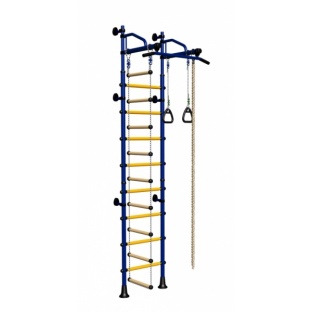 Груша, кольца, канат, «тарзанка»   1Для общеразвивающих упражненийПалки гимнастические короткие (деревянные)Длина 70см.  36Для общеразвивающих упражненийПалки гимнастические длинные (пластмассовые)Длина 100 см. 17Для  укрепления мышц, поддерживающих свод стопыМассажёр для ног«Травка»   1Для  укрепления мышц, поддерживающих свод стопыМассажёр для ног«Тонус»   6Для  укрепления мышц, поддерживающих свод стопыМассажёр для ног«Ёжики»   7Для  укрепления мышц, поддерживающих свод стопыМассажёр для ног «Счёты»  8Для  укрепления мышц, поддерживающих свод стопыМассажёр для ног«Пазлы»  10Для  развития функции равновесияБруски «кирпичики»  6Для  развития функции равновесияХодули  6Для  развития функции равновесияБревно набивное  1Для  развития функции равновесияБалансиры   2Для  развития функции равновесияПолусферы  3Для  развития функции равновесия«Островки» 10Силовое оборудованиеСумки с пескомМасса 2 кг. 2 шт.Силовое оборудованиеГантели100 гр.200 гр.300 гр500 гр..1110105Силовое оборудованиеШтанги300 гр.500 гр1000 гр.3 шт.11Силовое оборудованиеУтяжелителиДля ног и рук7 парСпортивное оборудованиеТачки3 шт.Спортивное оборудованиеВелосипедыДвухколесныеСредниеБольшиеТрёхколесные543Спортивное оборудованиеНожной велосипед3Спортивное оборудованиеСамокаты5Спортивное оборудованиеПароход - качалка2Лыжная разметка1лыжиБольшиемаленькие5 пар10 парРазноеПесочные часы5РазноеШахматные часы1РазноеКоврик «улица»2РазноеМини «гольф»ЛунокПалокмячей15711РазноеГородки1Разное«Степплатформы»3Учебно-методические материалыКомплект масок животныхКомплект масок животныхКомплект масок животныхУчебно-методические материалыКомплект отличительных знаков команд (эмблемы, шапочки, ленточки)Комплект отличительных знаков команд (эмблемы, шапочки, ленточки)Комплект отличительных знаков команд (эмблемы, шапочки, ленточки)Учебно-методические материалыПлакаты (виды спорта)Плакаты (виды спорта)Плакаты (виды спорта)Учебно-методические материалыОлимпийская символика (поделки, плакаты, флаг)Олимпийская символика (поделки, плакаты, флаг)Олимпийская символика (поделки, плакаты, флаг)Учебно-методические материалыУчебная и методическая литература, конспекты занятий, спортивных досугов, диагностический материалУчебная и методическая литература, конспекты занятий, спортивных досугов, диагностический материалУчебная и методическая литература, конспекты занятий, спортивных досугов, диагностический материалУчебно-методические материалыСтенд-расписание занятий, информация для родителей.Стенд-расписание занятий, информация для родителей.Стенд-расписание занятий, информация для родителей.№п/пНаименования тренажераКол-воФото1.Силовой тренажер1 шт.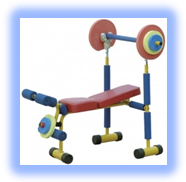 2.Батут3шт.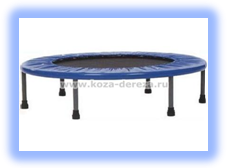 3.Велотренажер1шт.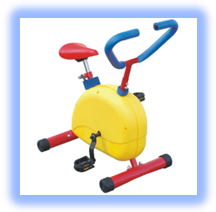 4.Штанги3шт.5.Скамья для пресса4шт.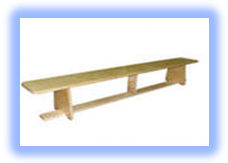 6.Диск здоровья1шт.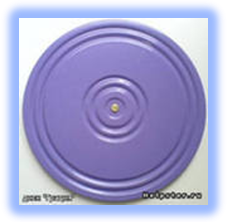 7.«Мини-Твистр»1шт.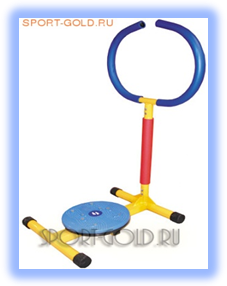 7.Шведская лесенка3шт.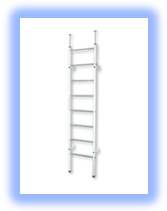 